STORY OF SELF 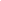 Before you decide what part of your story to tell, think about these questions:What is the change I seek to create in the world?What will I be calling on others to do?What experiences inspired me to create this change?What values move me to take action and might also inspire others to similar action?Now hone in on a specific moment in time for your story of self. What stories can I tell from my own life about specific people or events that would show (rather than tell) how I learned or acted on those values?Try drawing pictures here in addition to using words. Powerful stories leave your listeners with images in their minds that shape their understanding of you. Avoid listing your experiences and try to select 1-2 key moments (what we refer to as “choice points”) in your life.COACHING TIPS:STORY OF SELF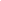 The purpose of coaching is to listen to the way stories are told and think of ways that the storytelling could be improved.DON’T simply offer vague “feel good” comments.  (“That was a really great story!”)DO coach each other on the following points:THE CHALLENGE: What were the specific challenges the storyteller faced?  Did the storyteller paint a vivid picture of those challenges?  “When you described ________, I got a clear picture of the challenge.” “I understood the challenge to be ________.  Is that what you intended?”THE CHOICE: Was there a clear choice that was made in response to each challenge?  How did the choice make you feel?  (Hopeful?  Angry?)“To me, the choice you made was _______, and it made me feel _______.”“It would be helpful if you focused on the moment you made a choice.”THE OUTCOME: What was the specific outcome that resulted from each choice?  What does that outcome teach us?“I understood the outcome was _______, and it teaches me _______.  But how does it relate to your work now?”THE VALUES: Could you identify what this person’s values are and where they came from?  How?  How did the story make you feel?“Your story made me feel ________ because _________.”“It’s clear from your story that you value _______; but it could be even clearer if you told a story about where that value comes from.”DETAILS: Were there sections of the story that had especially good details or images (e.g. sights, sounds, smells, or emotions of the moment)? “The image of ________ really helped me identify with what you were feeling.”“Try telling more details about _______ so we can imagine what you were experiencing.”Record Feedback/Comments from Your Team Members Here:FAMILY & CHILDHOODLIFE CHOICESORGANIZING EXPERIENCES        Parents/Family	Growing Up 	Your Community 	Role Models	School      School	Career	Partner/Family	Hobbies/Interests/Talents	Finding Passion       Overcoming  ChallengeFirst Experience of organizingConnection to key books or peopleRole ModelsCHALLENGEWhat was the specific challenge you faced? Why was it YOUR challenge?CHOICEWhat was the specific choice you made? Where did you get the courage?OUTCOMEWhat happened as a result of your choice? What hope can it give others?